California.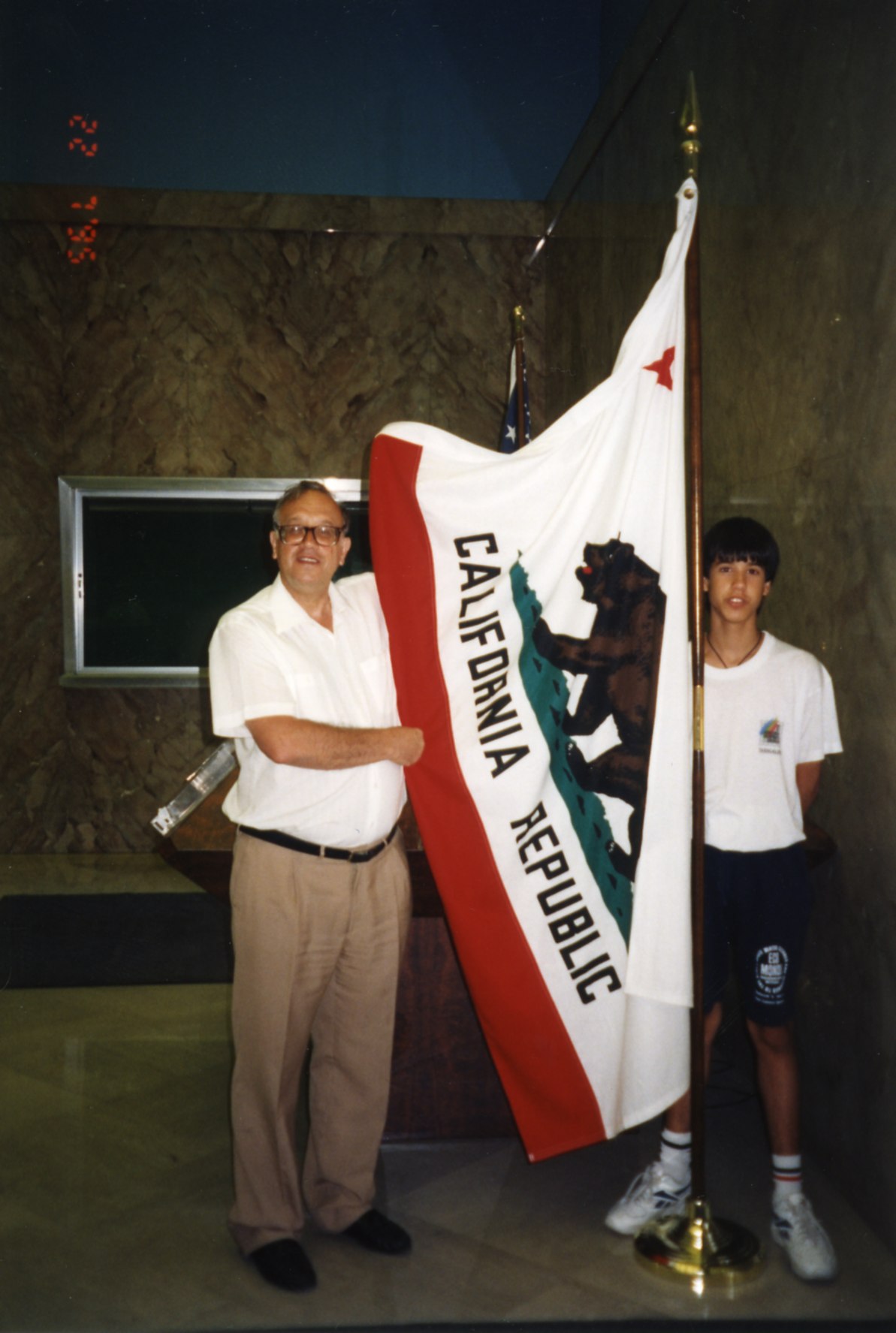 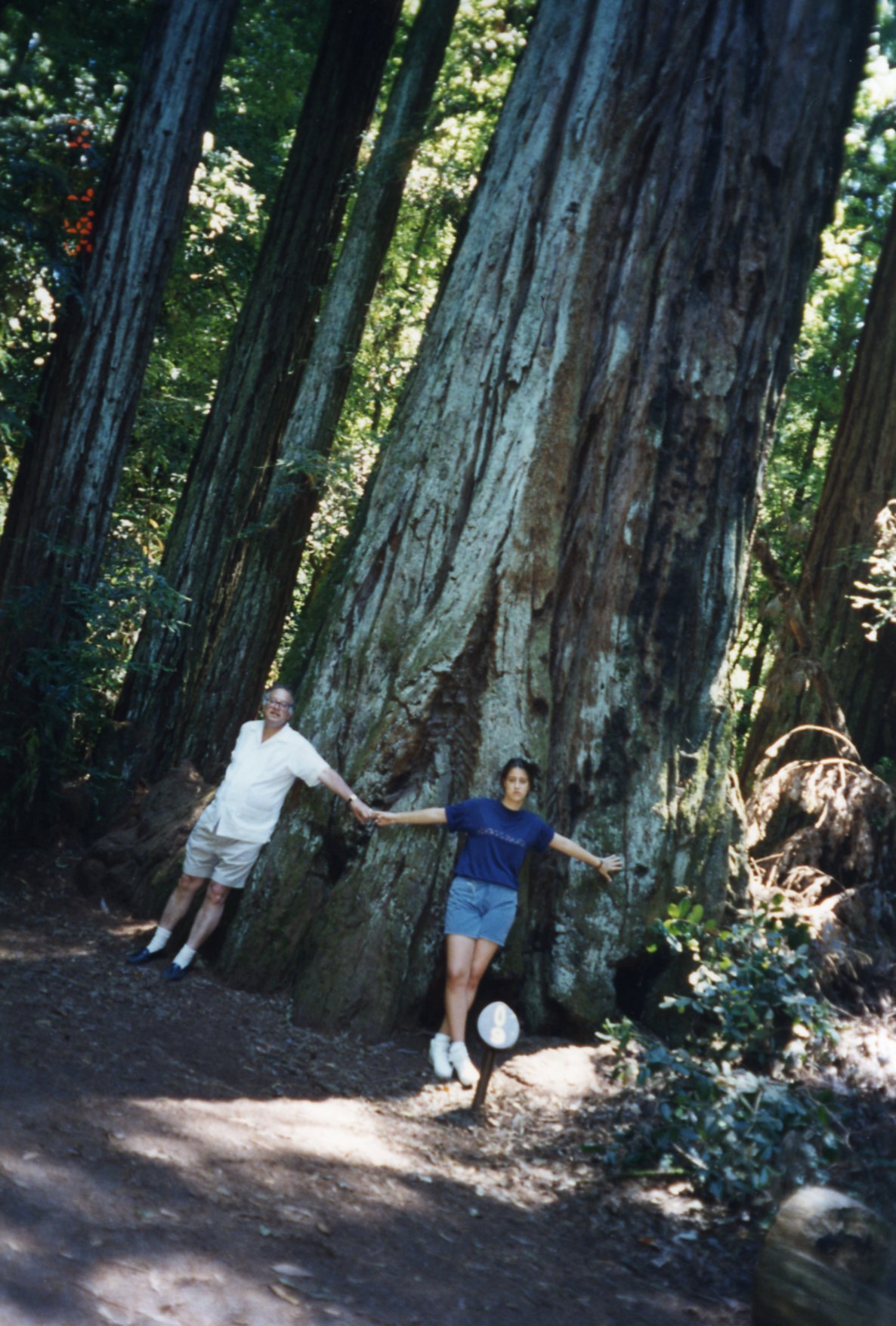 Misión de Fray Juniperpo en California.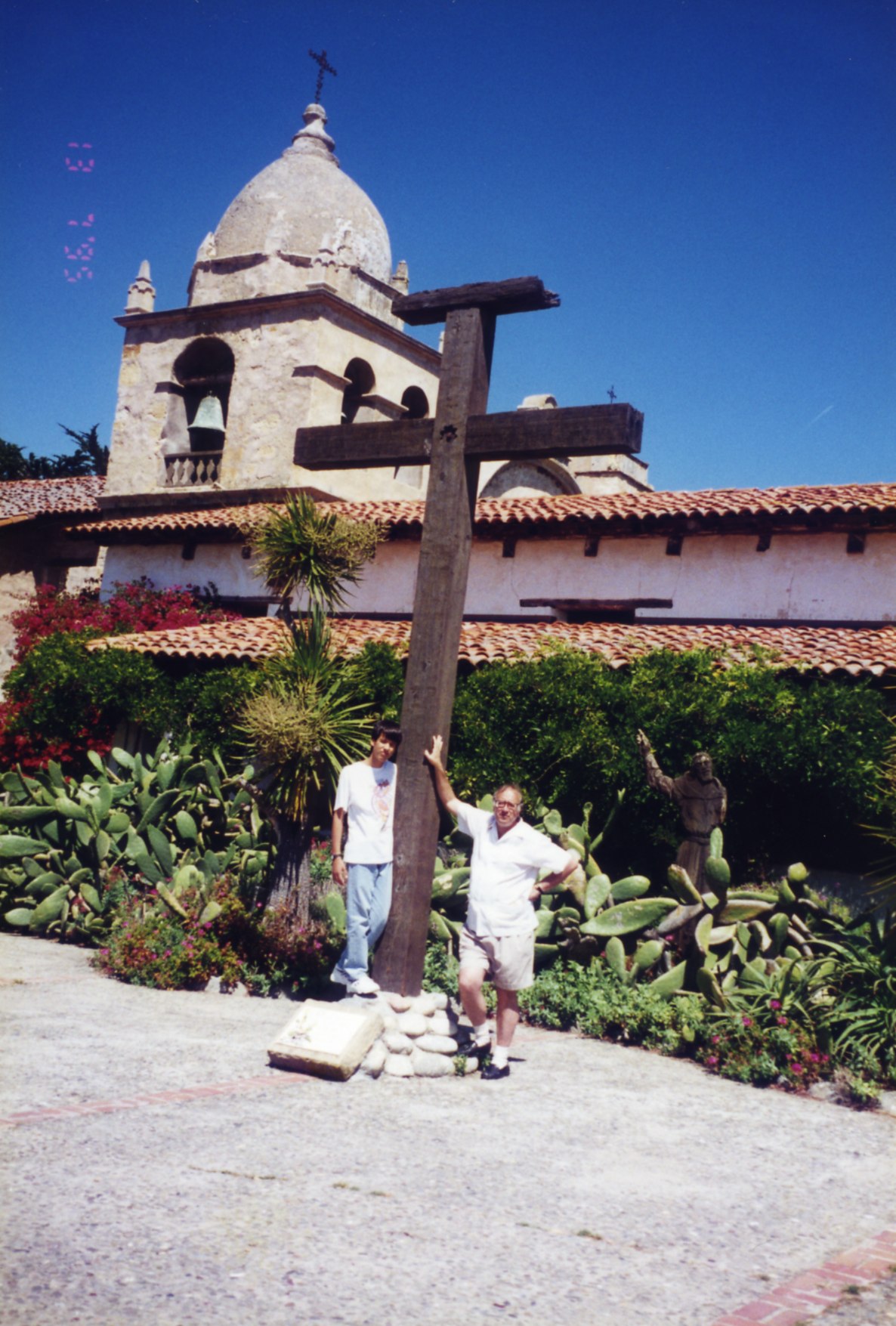 Los Ángeles, Hollywood.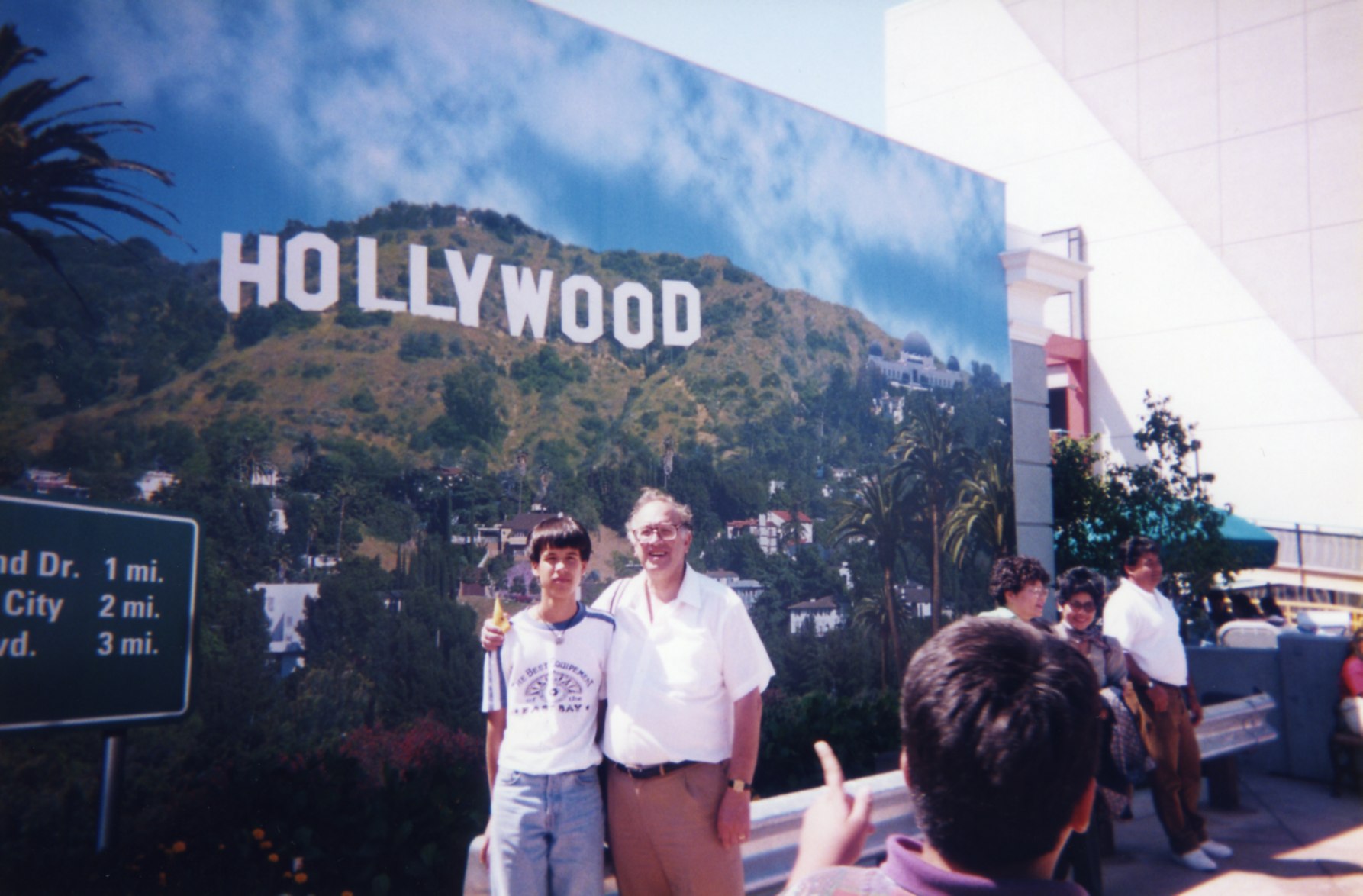 Washington, Casa Blanca.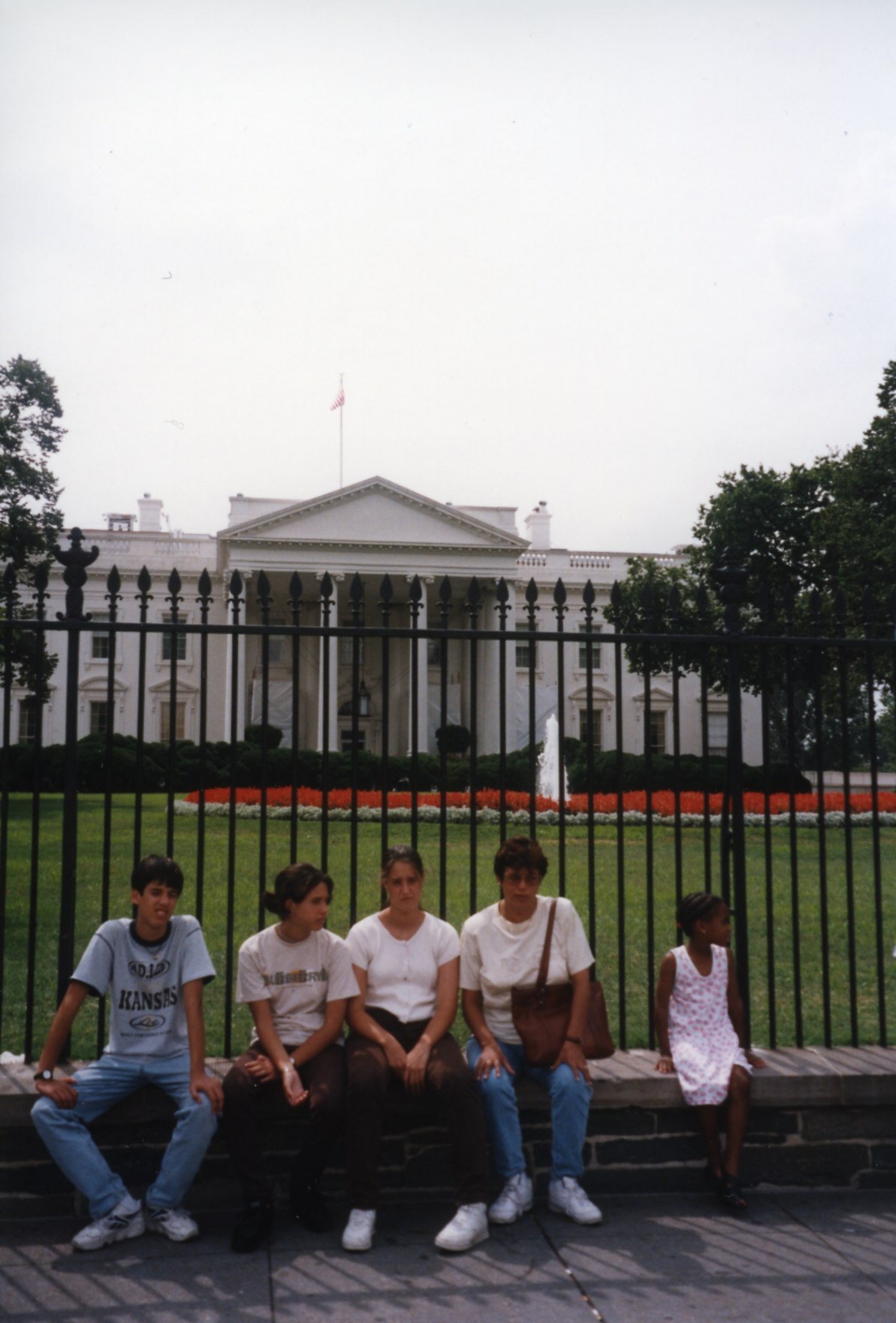 Disneylandia, Florida.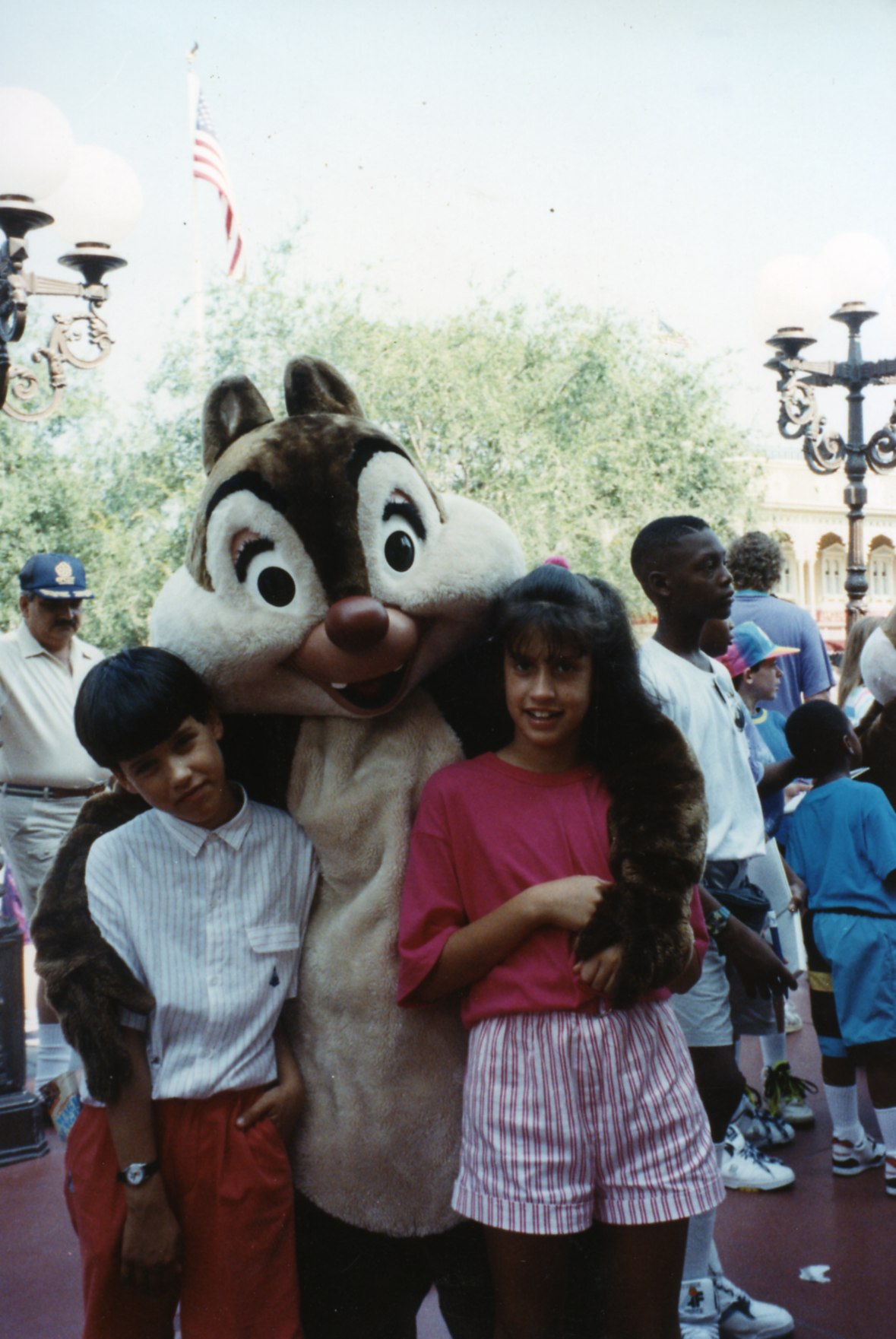 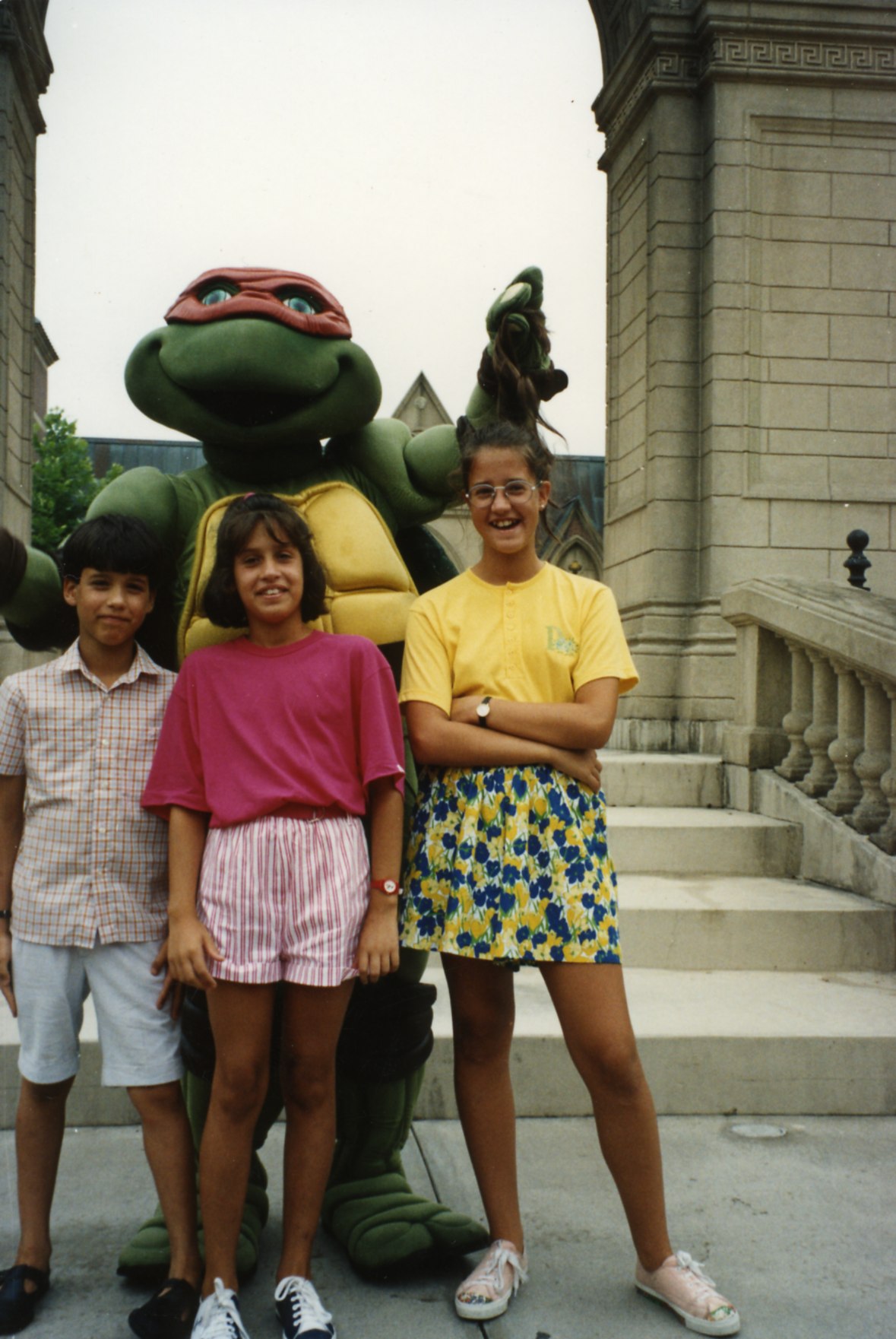 Nueva York.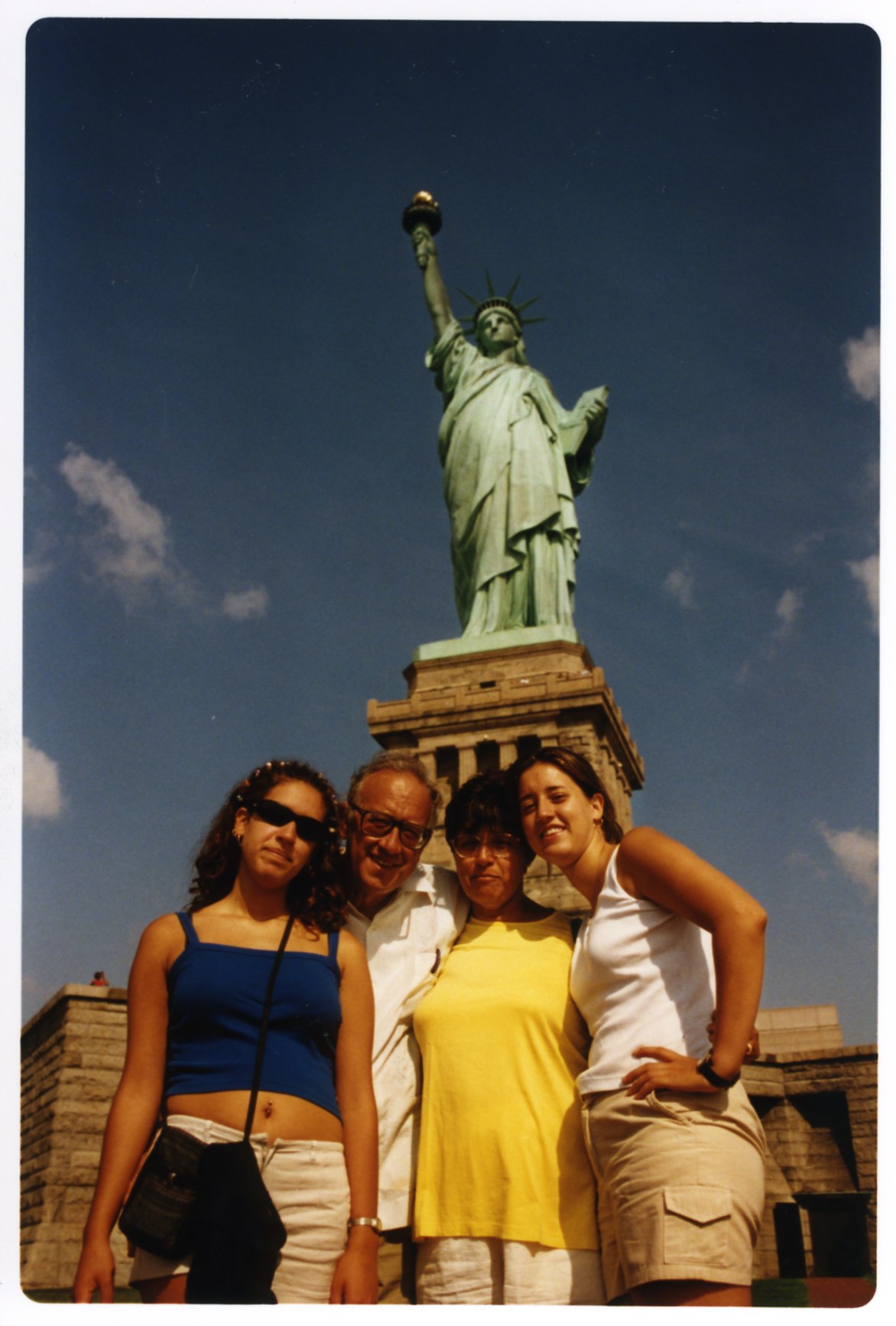 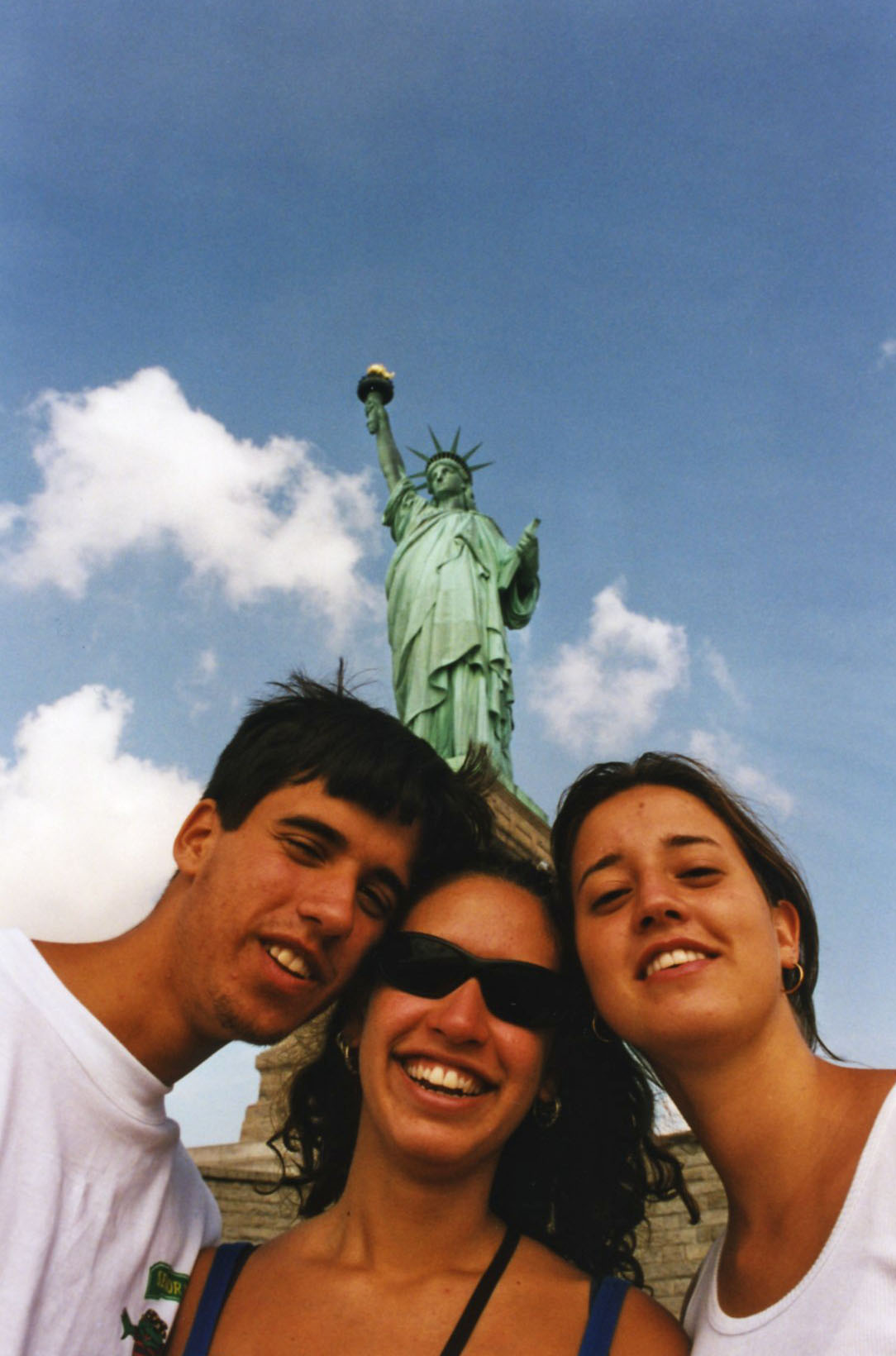 Nueva York, Torres Gemelas.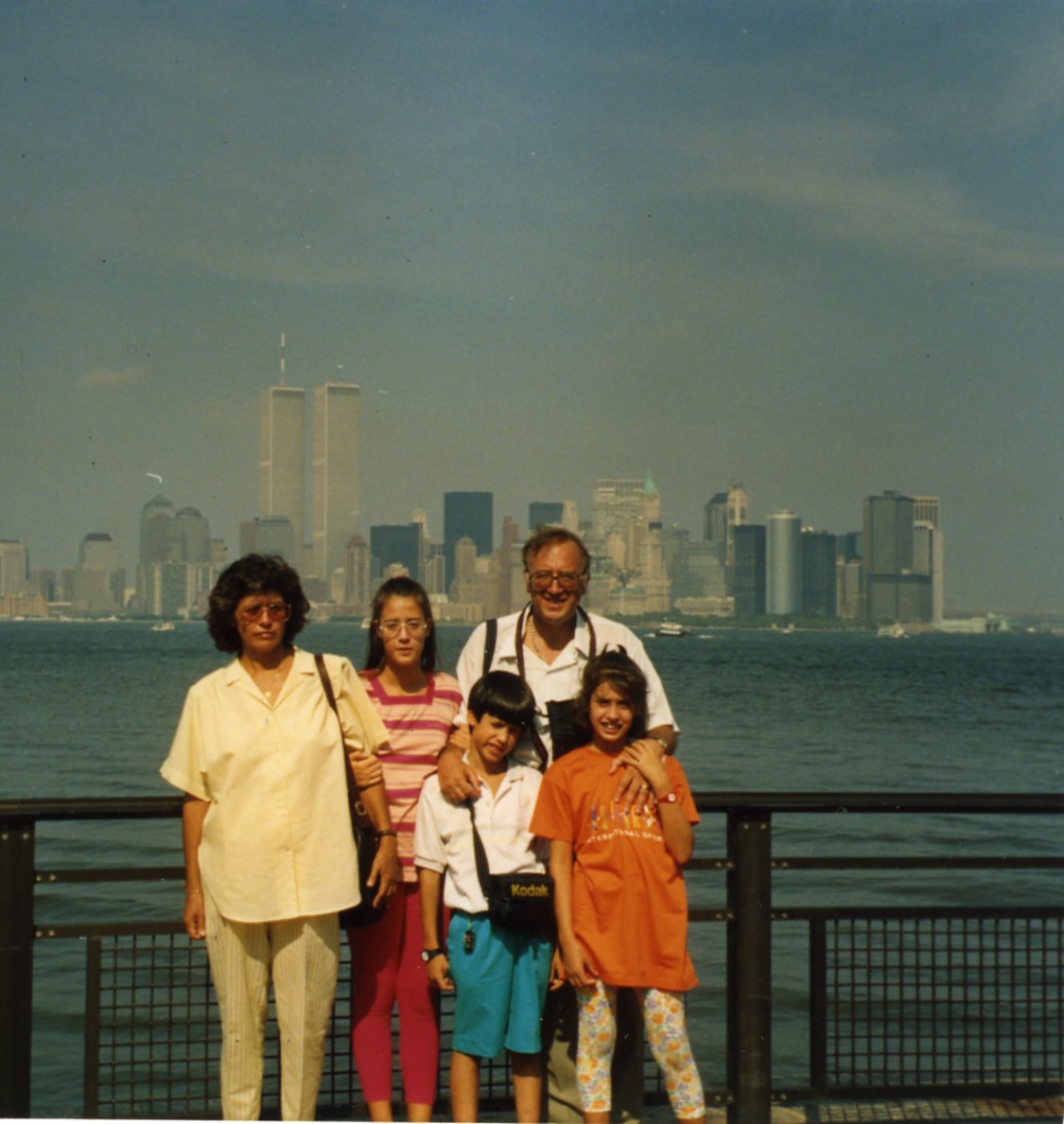 FOTOGRAFÍASVIAJANDO CON MIS HIJOS: ESTADOS UNIDOS.